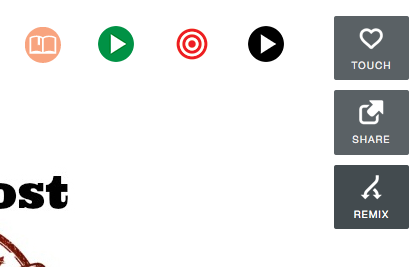 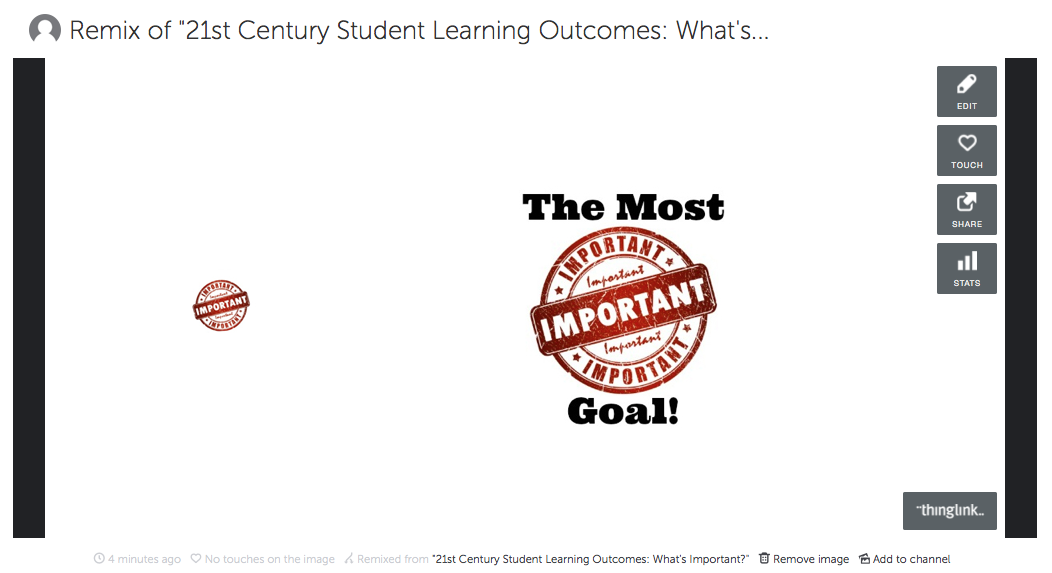 Now that we’ve explored ThingLink a bit more, take a look and get inspired by the images I’ve collected for you to use as the background for your own ThingLink (http://fttc-thinglink.weebly.com )Next up…begin to gather resources to build a ThingLink about your own topic!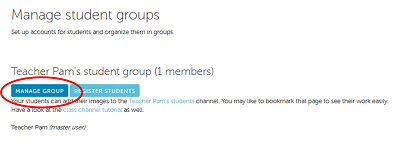 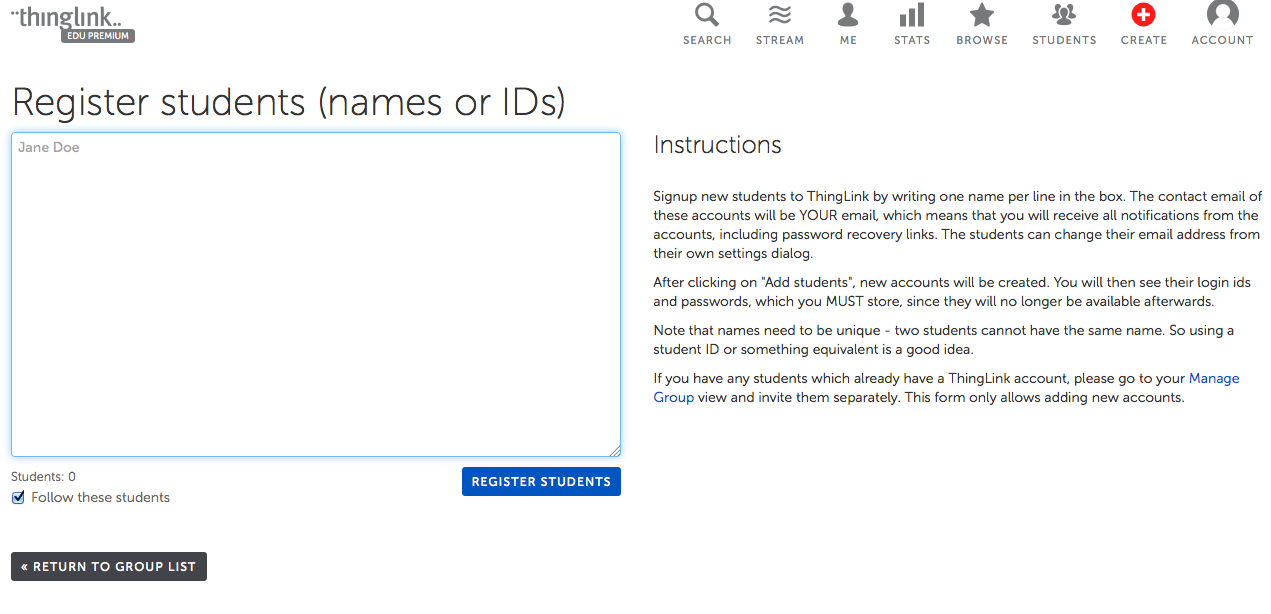 